Гірська загальноосвітня школа І-ІІ ступенів №15Попаснянської районної радиЛуганської областіУрок читанняЗакріплення звукового значення букви Її. Опрацювання віршів Г.Чубач «Я живу в Україні» та О.Василенко «Я- українка»	Вчитель 1 класу:	Задорожна І.А.	2016-2017 н.рУрок-  подорожТема: Закріплення  звукового значення букви  ї. Словниково- логічні вправи.     Опрацювання віршів Г.Чубач. «Я живу в Україні» та О. Василенко «Я- українка»Мета:продовжити формувати у дітей уявлення про звуко-буквенні співвідношення в системі голосних української мови ,  розвивати свідомі навички читання слів з буквою Її, формувати  в  учнів поняття Батьківщини,шанобливе ставлення до рідної землі,мови українського народуТип уроку: Урок  формування нових знань, умінь, навичокОбладнання: таблиці- символи України, складові таблиці,картки для індивідуального читання,презентація до уроку,прапорці,стрічечки.	Хід урокуI Організація класу :Встаньте, діти ,всі рівненько,Посміхніться всі гарненько,Посміхніться ви до мене,Посміхніться до гостей.Привітайтесь «Добрий день»II Актуалізація опорних знань, умінь та навичокБесіда з учнями: - Який зараз урок?- Що ви очікуєте від нього?      -Я бажаю вам гарного настрою та успіхів в навчанні . Сьогодні ми продовжимо подорож по країні Букварії та працювати будемо під девізом :    Правильно читаємо ,    Чітко розмовляємо,Мову розвиваємо! -З якою буквою ви познайомилися на минулому уроці?-Які звуки вона передає на письмі? -Подорожувати будемо потягом. Перш ніж сісти в потяг треба швидко та правильно зробити мовленнєву зарядку.Вправи для розвитку артикуляційного апарату (повторення вимови звуків)       Робота над скоромовкою:Їжак,їжаченя,Їздять по гриби щодня.Їжачиха помагає,Сироїжки їм збирає-Хто їздив по гриби щодня?-Вимовляємо в різному темпі скоромовку.(хором)Індивідуальна робота з учнями.  Розчитка по таблиці  Читання слів з буквою ї.(Індивідуальна робота з учнями.)Молодці,діти! Гарно підготували  свій мовленнєвий апарат, а зараз треба зробити зорову гімнастику.Фізкультхвилинка (зорова гімнастика) ІІ Повідомлення теми та мети уроку,мотивація навчальної діяльностіТепер все готово до подорожі! Зараз ми будемо подорожувати по нашій славній Україні. Дізнаємось багато цікавого про наш рідний край –нашу славну неньку Україну,познайомимось з творчістю Г.Чубач та О. Василенко, заочно побуваємо в столиці.Діти імітують рух потяга.IІІ Усвідомлення нового матеріалуСлайд 1 Станція –рідний  край Бесіда з учнями про рідний крайЯкий край є для нас рідним? Чому він для нас рідний?Вступне слово про Г. ЧубачСловникова робота: блакить- небо Послухайте вірш «А живу я в Україні» і скажіть як називається край в якому ми живемо? Зразкове читання вірша вчителемА живу я в Україні,В рідній милій стороні,Ніжне сонце,вільний вітер,      усміхається мені.Ніжне сонце,вільний вітер,Далини ясна блакить-Все для того,щоб радітиІ хотілось в світі жить	Ганна ЧубачБесіда за змістом тексту вірша:- Чому радіє дівчинка?-Як вона називає Україну?Словниково-логичні вправи  (Край, країна ,Україна,Батьківщина, мати- ненька)Вибіркове читання-Що ви можете сказати про свій рідний край?Фізкультхвилинка під українську пісню «Я-українка»Час настав для відпочинку ,почнемо фізкультхвилинку.Бесіда з учнями :- Якою мовою виконувалась пісня?Гра «Знайди правильну відповідь (мелодійна,звучна,солов’їна,тиха)» Слайди (2,3,4) Станція « Київ- столиця України»Знайомлення учнів з краєвидами КиєваЯкі державні символи ви знаєте?Робота над віршем « Я-українка»Вступне слово вчителя про О.ВасиленкоСловарна робота:шевченківське слово - українське слово Слайди( 5.6,7)Читання вірша  підготовленими учнями:Я-українка!Горджуся й радію,Що рідною мовоюЯ володію,Шевченковим словом,Умію писати,Слова мелодійніІ  вірші складатиЯ-українка!Живу в Україні,На вільній,єдинійМоїй  Батьківшині,Де все мені в радість:Ліси і садки,Озера й річки,І глибокі ставки,Лани неосяжніІ гори, й долини,І цвіт білосніжнийУ лузі калини.	Олеся Василенко Вибіркове читання-Чим гордиться українка?(володіє рідною мовою,живе на вільній ,єдиній Батьківщині, радіє красивим краєвидам)Робота над темпом читання. Гра «Кидок в небо»Утворення ланцюга єдності (Вчитель з учнями утворюють ланцюг єдності)Гра «Утвори прислів’я» Без верби і калини нема УкраїниІ V Підсумок:  Слайди ( 8,9,10)Станція «Моє рідне містечко» -З  чого починається Україна?-Що значить бути  справжнім українцем? -Що ви дізнались про рідний  край  та столицю нашої Батьківщини?-Які державні символи ви знаєте?-Що треба людині для мирного щасливого життя ?-Ось і завершилась наша подорож.-Що цікавого ви дізнались?Закінчується урок-свято піснею « Я маленька українка»Список використаних джерелБех, І. Патріотичне виховання дітей та молоді / І. Бех, К. Чорна // Позашкілля. – 2011. – № 10. – С. 9-16.Зубцова Ю. Патріотичне виховання молодших школярів у взаємодії школи та сім’ї / Ю. Зубцова // Освіта Донбасу. – 2010. – № 3. – С. 32–35Зубцова Ю. Сутність та генезис проблеми патріотичного виховання особистості / Ю. Зубцова // Вісник Запорізького національного університету : зб. наук. пр. Педагогічні науки. – 2007. – № 1. – С. 74–81.4   Киричок, В. А. Патріотичне виховання молодших школярів у позаурочній діяльності / В. А. Киричок // Класний керівник. – 2011. – № 9/10. – с.475 Оржеховська В. М., Кириченко В. І., Ковганич Г. Г. Взаємодія навчального закладу і сімї: стратегії, технології, моделі / Навчальний практико зорієнтований посібник. – Х. : Точка, 2007. – 192 с.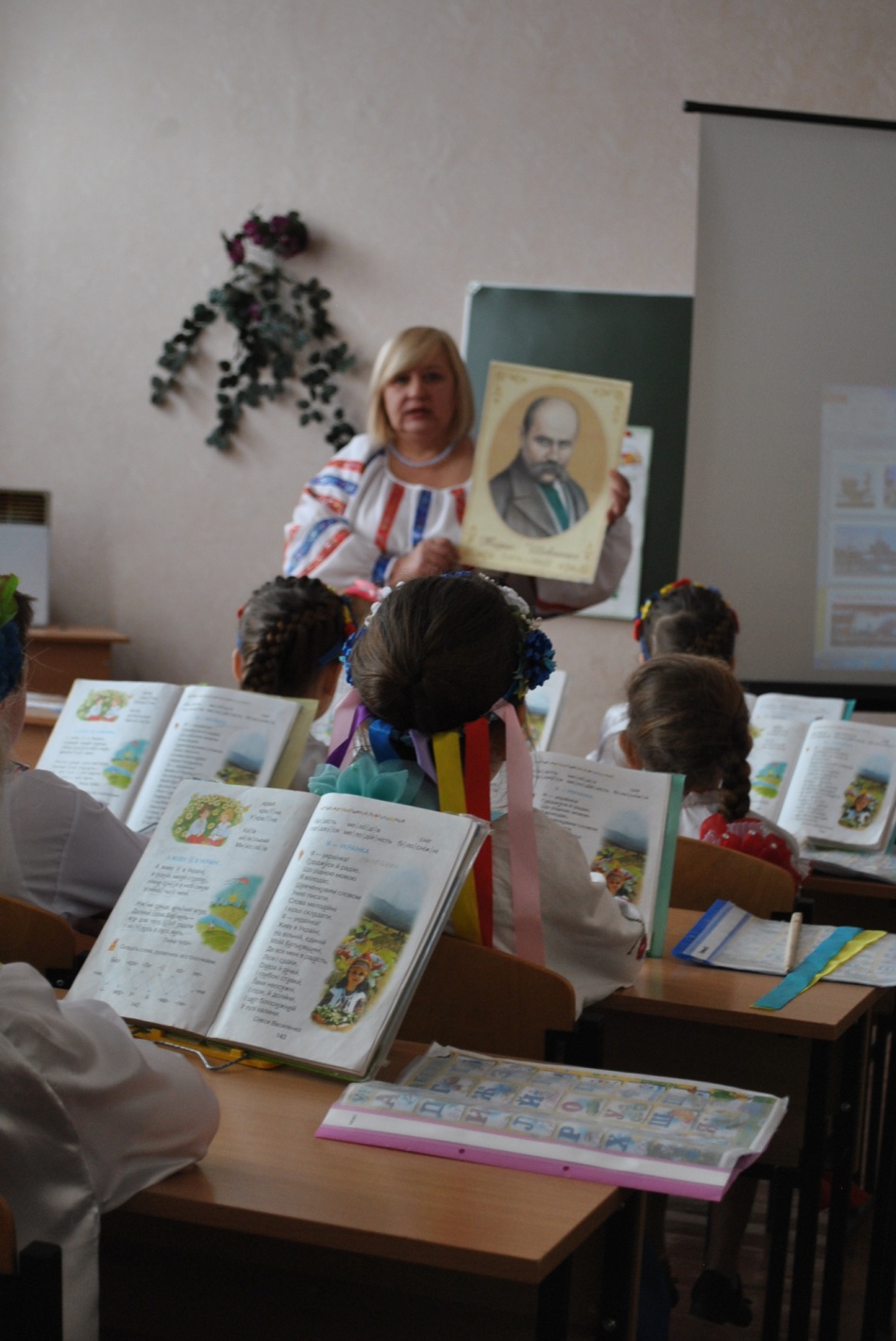 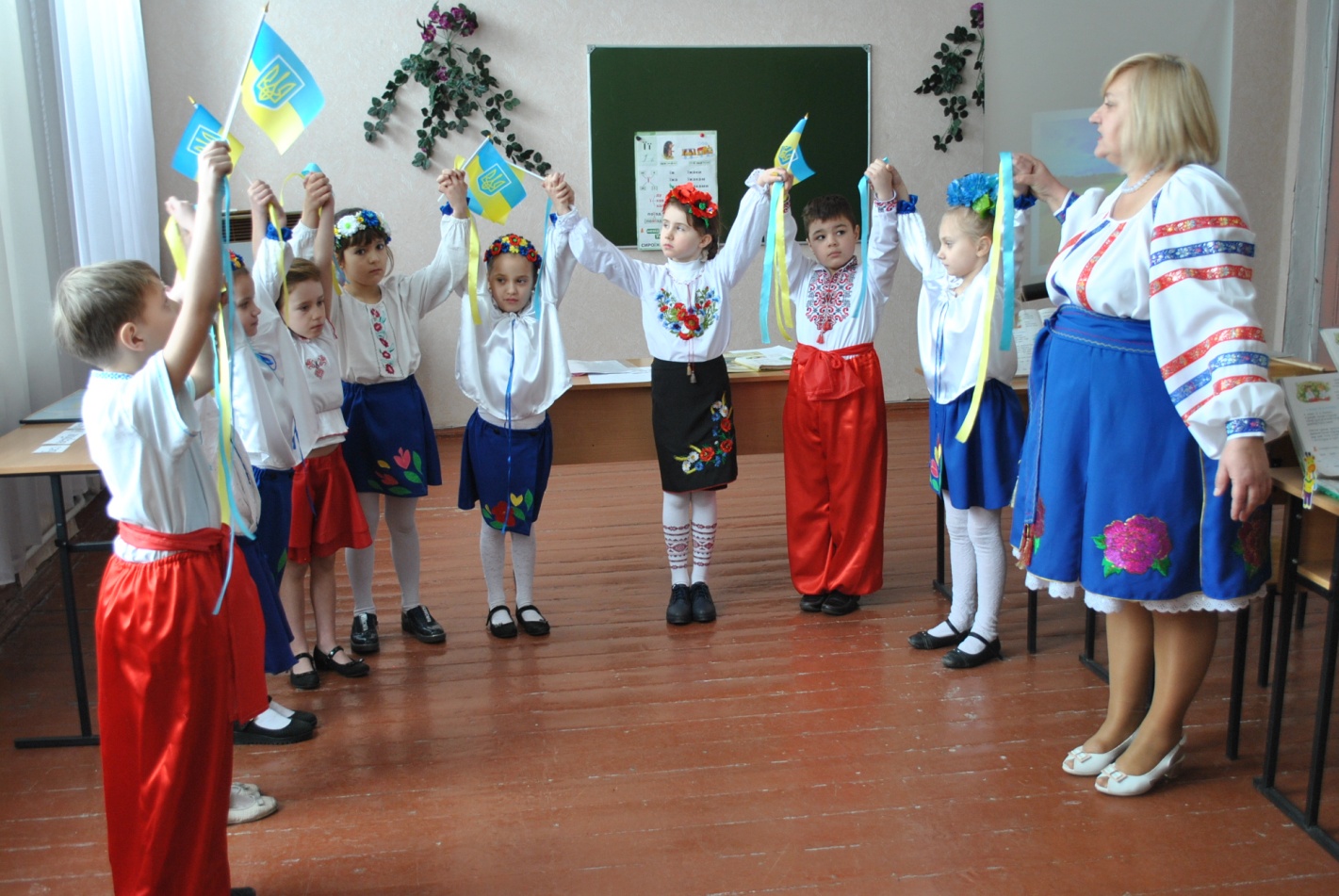 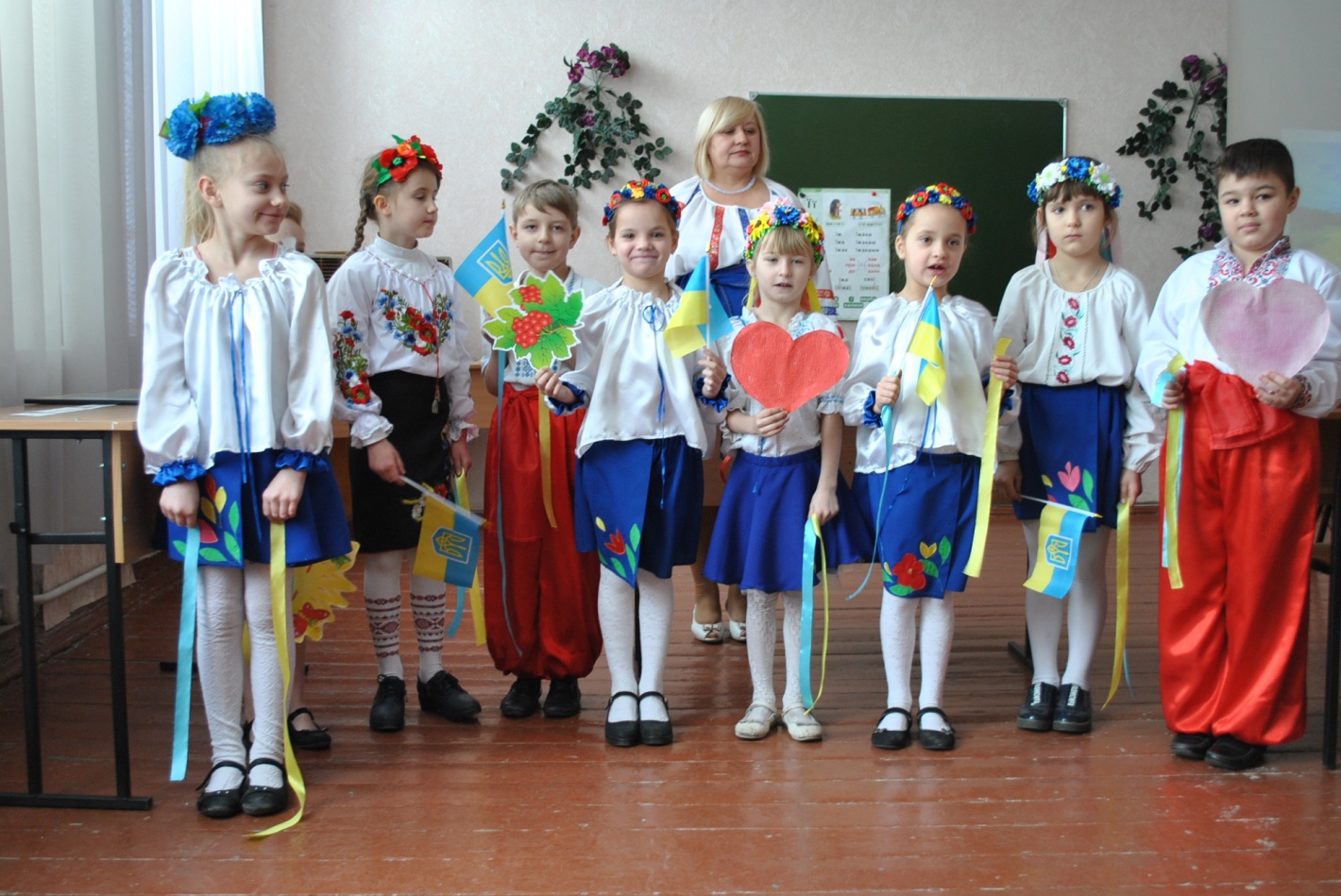 